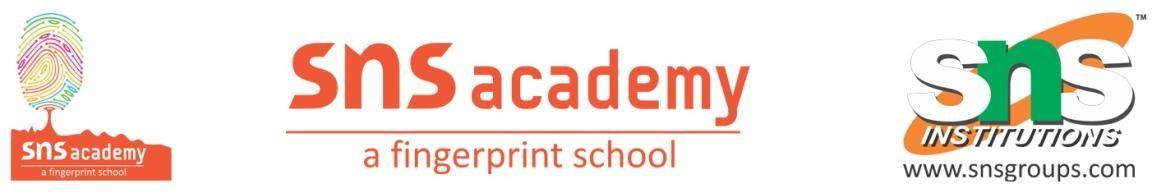 PLACE VALUE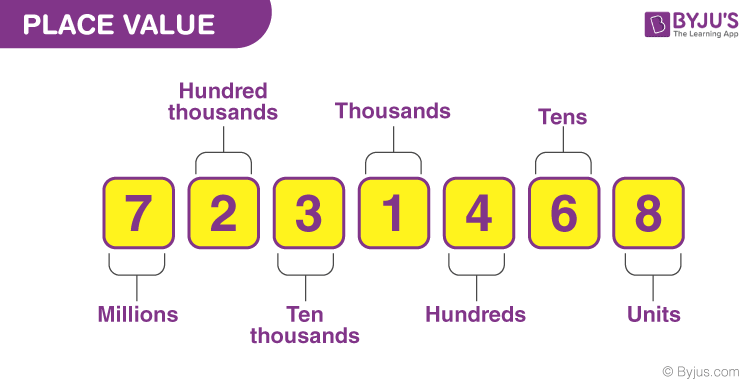 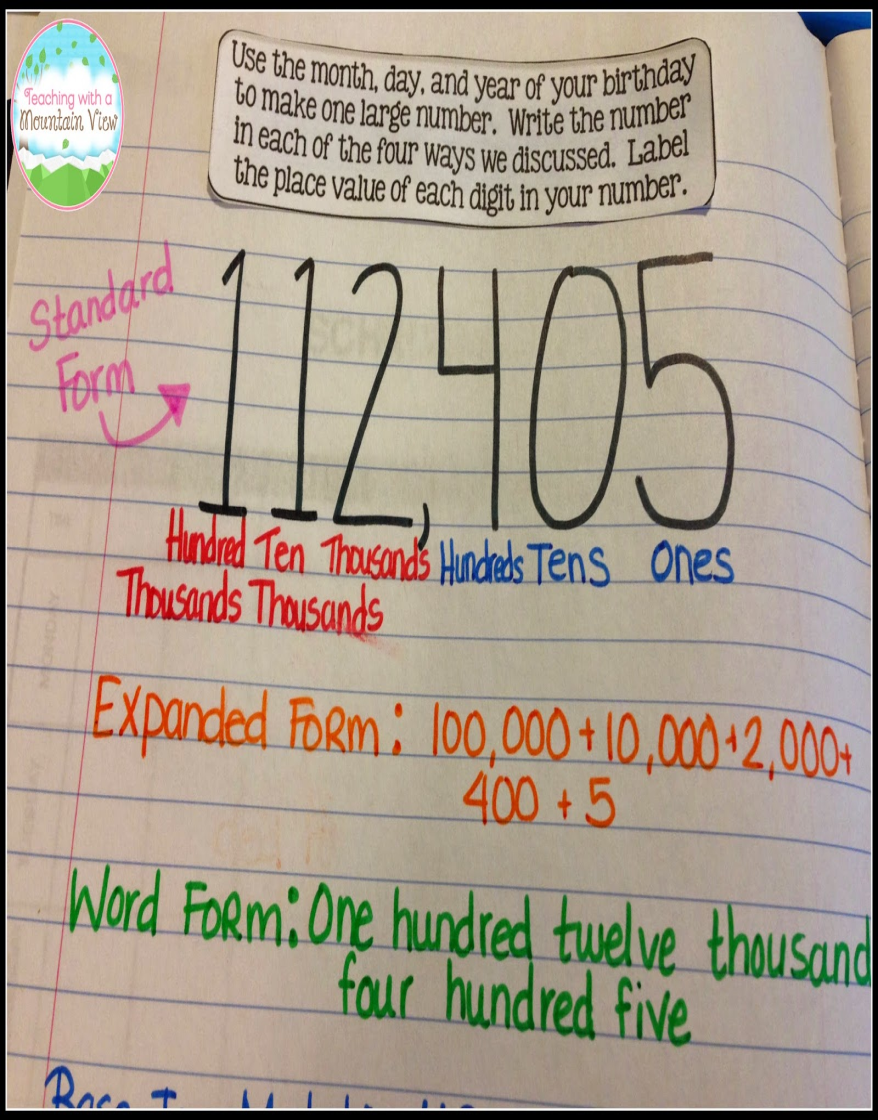 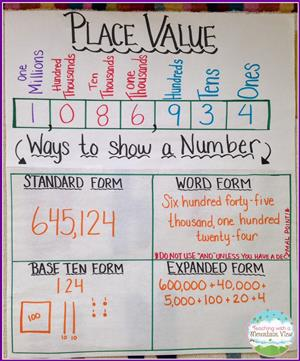 Rounding off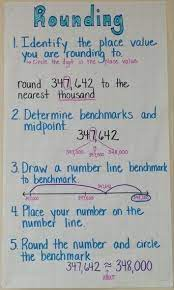 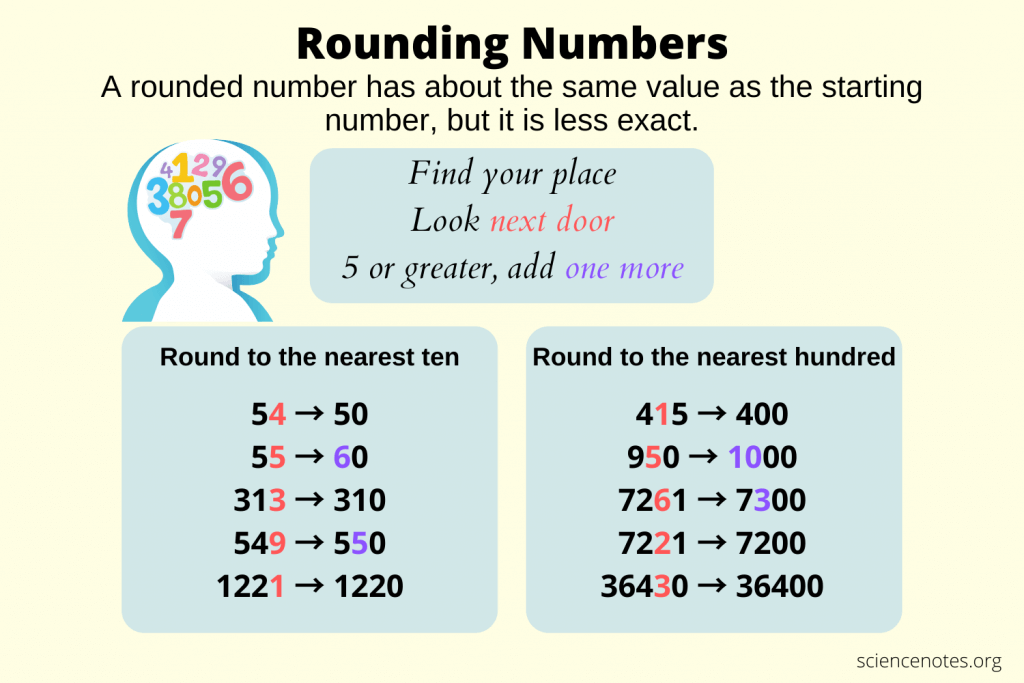 